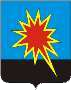 КЕМЕРОВСКАЯ ОБЛАСТЬ – КУЗБАСС КАЛТАНСКИЙ ГОРОДСКОЙ ОКРУГАДМИНИСТРАЦИЯ КАЛТАНСКОГО ГОРОДСКОГО ОКРУГАРАСПОРЯЖЕНИЕОт 20.04.2022 г.	№ 639-рОб установлении размера платы за владение и пользование жилыми помещениями специализированного жилого фонда Калтанского городского округа, для временного проживания в немВ соответствии с п.1, пп.7 ст.92. Жилищного кодекса Российской Федерации, с п.1, ст. 100 Жилищного кодекса Российской Федерации, Федеральным законом от 6 октября 2003 года № 131-ФЗ «Об общих принципах организации местного самоуправления в Российской Федерации»:Установить в соответствии с приложением к настоящему распоряжению размер платы за владение и пользование помещениями специализированного жилого фонда Калтанского городского округа, для временного проживания в нем (далее – специализированные жилые помещения), расположенного по адресу: Кемеровская область – Кузбасс, г. Калтан, пос. Малиновка, ул.60 лет Октября, д.8.Начальнику отдела организационной и кадровой работы администрации Калтанского городского округа (Верещагина Т.А.) разместить настоящее распоряжение на официальном сайте администрации Калтанского городского округа.Признать утратившими силу следующие распоряжения:3.1. Распоряжение администрации Калтанского городского округа от 14.10.2021г. № 1772-р «Об установлении размера платы за пользование муниципальными жилыми помещениями, используемые как маневренный жилой фонд, Калтанского городского округа».Распоряжение администрации Калтанского городского округа от 01.02.2022г. №123-р «Об установлении размера платы за пользование муниципальными жилыми помещениями, используемые как маневренный фонд, Калтанского городского округа».Настоящее распоряжение вступает в силу с момента подписания и распространяется на правоотношения, возникшие с 01.01.2022 года.Контроль за исполнением настоящего распоряжения возложить на заместителя главы Калтанского городского округа по экономике А.И. Горшкову.Глава Калтанскогогородского округа	И.Ф. ГолдиновПриложение к распоряжению администрации Калтанского городского округа от 20.04.2022 г. № 639-рПОРЯДОК РАСЧЕТА РАЗМЕРА ПЛАТЫ ЗА ВЛАДЕНИЕ И ПОЛЬЗОВАНИЕ ЖИЛЫМИ ПОМЕЩЕНИЯМИ СПЕЦИАЛИЗИРОВАННОГО ЖИЛОГО ФОНДА КАЛТАНСКОГО ГОРОДСКОГО ОКРУГА, ДЛЯ ВРЕМЕННОГО ПРОЖИВАНИЯ В НЕМРазмер платы за владение и пользование специализированного жилого помещения, для временного проживания в нем, предоставленного по договору найма, определяется по формуле:               , где:12Тр – Средний уровень затрат на содержание текущих расходов жилогопомещения специализированного жилого фонда;Нр – Накладные расходы;S – Площадь специализированного жилого фонда.Уровень накладных расходов (Нр) определен в объеме 10% от общего уровня расходов на содержание жилого фонда, исходя из общего состояния специализированного фонда, материалов строительства и уровня благоустройства.Уровень текущих расходов (Тр) на обслуживание специализированного жилого фонда составляет 997 800 рублей в год, в том числе:Учитывая данные расходы, объем накладных расходов в год составит 99 780 рублей (10%).Исходя из представленных данных, расчёт стоимости проживания в специализированном жилом фонде Калтанского городского округа в п. Малиновка по ул. 60 лет Октября, д.8 составит:               .         .    2m2 =  106,1 рублей за 1 м212 mec.Заместитель главы Калтанского городскогоокруга по экономике	А.И. Горшкова№ п/пНаименование показателяед. изм.Сумма1Затраты на тепловую энергиютыс. руб.181,02Затраты на электроэнергиютыс. руб.123Затраты на оплату трудатыс. руб.217,24Отчисления на социальные нуждытыс. руб.65,65Система видеонаблюдениятыс.руб.252,06Установка электронного замка на дверьтыс.руб.50,07Затраты на услуги интернетатыс.руб.10,08Обработка крыши (пожарная безопасность)тыс.руб.25,09Аварийное обслуживаниетыс.руб.105,010Ремонт системы розливатыс.руб.80,0Итого расходытыс. руб.997,8